Du trenger ikke levere skattekort og fylle ut skatteopplysninger hvis årlig utbetaling er under kr. 4000. Hvis honorar overstiger kr. 4000 på ett år, og du ikke har levert skattekort, trekkes 50 % skatt. NFOI lønn og godtgjørelser
Norsk Forening for Osteogenesis Imperfecta
v/Roger Knutsen, Olav Kyrres gate 6E, 0273 Oslokasserer@nfoi.no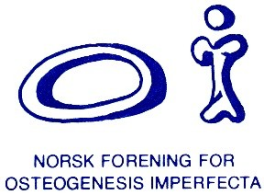 PersonopplysningerPersonopplysningerPersonopplysningerPersonopplysningerPersonopplysningerPersonopplysningerPersonopplysningerPersonopplysningerPersonopplysningerNavnFødselsnummerFødselsnummerAdressePostnrPoststedPoststedKontonrHar levert skattekortSkattekommuneKommunenrKommunenrTabellnrTrekkprosentFribeløp krFribeløp krUtbetalingen gjelderUtbetalingen gjelderUtbetalingen gjelderUtbetalingen gjelderStyrehonorar AssistenthonorarHonorar foreleser Annet honorar etter avtaleBarnevakthonorarAnnet (spesifiser) Nærmere beskrivelse av arbeidsoppgaver (kun hvis du har krysset av for Annet):Nærmere beskrivelse av arbeidsoppgaver (kun hvis du har krysset av for Annet):Nærmere beskrivelse av arbeidsoppgaver (kun hvis du har krysset av for Annet):Nærmere beskrivelse av arbeidsoppgaver (kun hvis du har krysset av for Annet):Spesifikasjon av arbeidet (sats er avtalt honorar per time eller oppdrag)Spesifikasjon av arbeidet (sats er avtalt honorar per time eller oppdrag)Spesifikasjon av arbeidet (sats er avtalt honorar per time eller oppdrag)Spesifikasjon av arbeidet (sats er avtalt honorar per time eller oppdrag)Spesifikasjon av arbeidet (sats er avtalt honorar per time eller oppdrag)Spesifikasjon av arbeidet (sats er avtalt honorar per time eller oppdrag)DatoTidspunkt fraTidspunkt tilAntall timerSatsTotaltTOTALT TOTALT TOTALT UtbetalingUtbetalingUtbetalingUtbetalingUtbetalingUtbetalingUtbetalingUtbetalingUtbetalt til kontoUtbetalt til kontoSumSumUtbetalt kontantUtbetalt kontantSumSumDatoUnderskriftUnderskriftUnderskriftHonorarmottakers underskriftHonorarmottakers underskriftDato, StedUnderskriftAttestasjon NFOIAttestasjon NFOIDato, StedUnderskrift